Livret relatif à l’organisation de la formation des JSP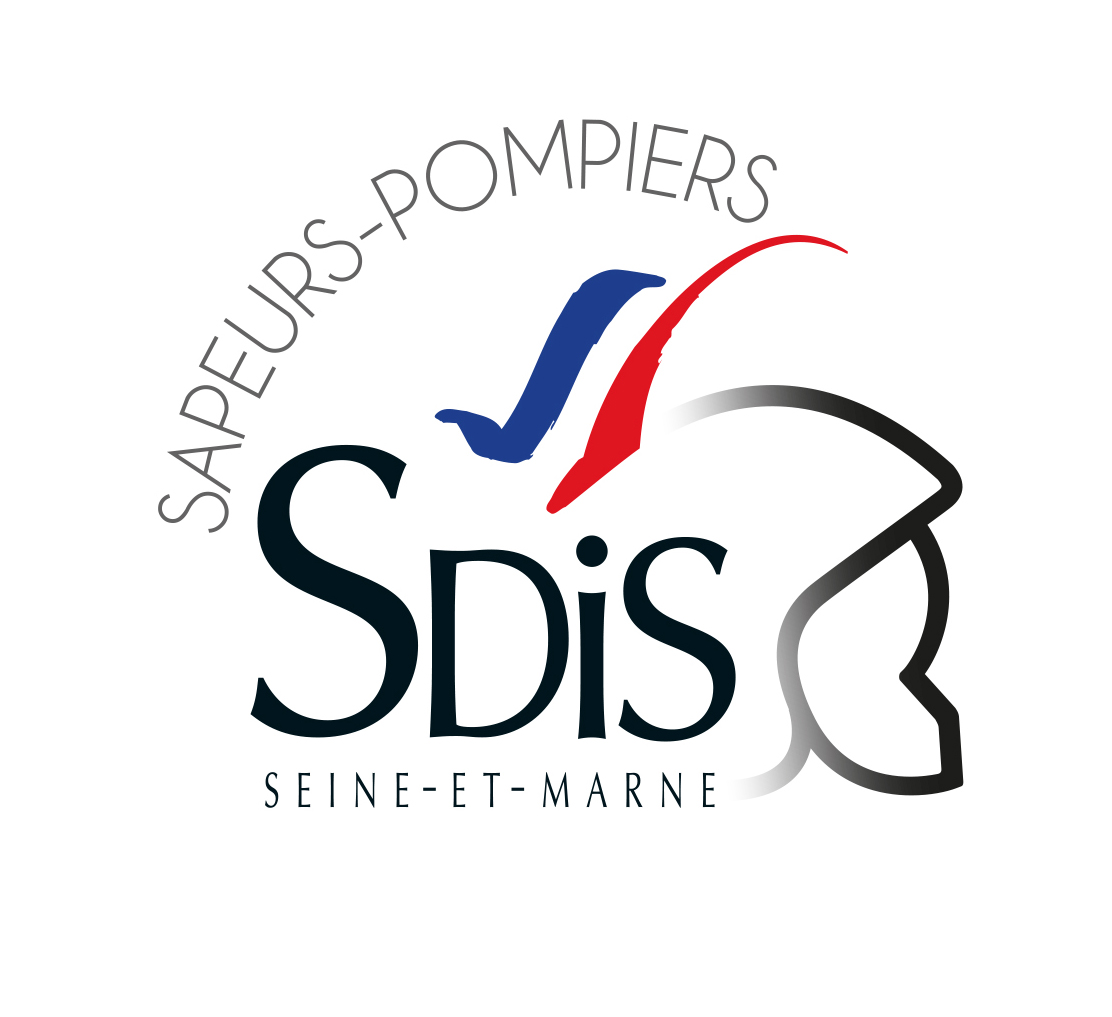 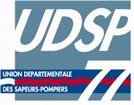 Ce livret a vocation à soutenir les personnels engagés dans la formation des sections de JSP en mettant à leur disposition des éléments permettant d’appréhender les enjeux et les objectifs de la formation des JSP et en proposant des contenus qui y concourent.Il a été pensé afin de faciliter la compréhension et la mise en œuvre des actions de formation pour tous les encadrants et les responsables de sections.Ce livret s’articule autour de trois axes, complétés par une liste d’annexes.Sont successivement développés les principes généraux encadrant l’organisation de la formation des JSP (I), le contenu et le déroulé de la formation (II) ainsi que la ressource humaine et matérielle dédiée (III).I ) Les principes généraux encadrant l’organisation de la formation des JSPLes trois écoles de la formation des JSPL’objectif final/principal de la formation des JSP est de former un citoyen engagé et sensibilisé aux risques de sécurité civile ainsi que l’engagement en tant que SPV. Ainsi, à la fin de sa formation, le JSP devra répondre sur le plan des savoir-faire sapeur-pompier aux attentes d’un équipier SPV, ni plus, ni moins. En revanche, sur le plan du savoir-être, la formation JSP est l’occasion d’accompagner le développement des jeunes en leur apportant un socle de valeurs essentielles pour évoluer au sein de la communauté des sapeurs-pompiers. Un jeune sapeur-pompier qui ne poursuivrait pas sa formation durant les 4 années auraient ainsi malgré tout des connaissances qui représentent une plus-value dans leur future vie citoyenne.Aussi, pour répondre à cette double exigence de formation aboutissant à un engagement SPV et permettant une vie citoyenne engagée en tant qu’acteur de la sécurité civile, celle-ci s’articule autour de trois piliers : l’école de la vie, l’école citoyenne et l’école du savoir-faire sapeur-pompier.L’école de la vieCe pilier a vocation à compléter et enrichir (sans se substituer) l’éducation reçue par les parents et l’éducation nationale. Il s’agit de développer les compétences des JSP en matière de vie en collectivité, leur capacité à s’intégrer dans un groupe, s’imprégner des valeurs des sapeurs-pompiers. Cette école se retrouve tout au long de la formation des JSP et fait l’objet d’un contrat moral entre le JSP, ses parents et les formateurs en annexe de ce livret.L’école citoyenneCe pilier consiste à éveiller le JSP sur son rôle de citoyen et plus particulièrement sur celui d’acteur de la sécurité civile. Cela consiste à comprendre l’environnement et le monde dans lequel ils vivent en devenant des citoyens éclairés sur le fonctionnement de l’Etat, les droits et devoirs, la connaissance de l’Histoire, les risques de sécurité civile, les gestes de premiers secours…L’école du savoir-faire sapeur-pompierCe pilier regroupe les compétences et savoir-faire que doivent développer et acquérir les JSP afin de poursuivre sur un engagement en tant que SPV. Aussi, l’exigence attendue est la même que celle d’un équipier SPV, ni plus, ni moins. Le JSP titulaire du brevet ne doit plus être considéré comme un sapeur-pompier abouti qui maitrise parfaitement toute la théorie contenue dans les différents référentiels ou guides techniques.Il faut impérativement distinguer le niveau requis en tant qu’équipier SPV de celui attendu après plusieurs années de pratique et de montée en compétences via la formation continue.   Les fondamentaux de la formation Il a été constaté qu’un nombre important de JSP ne vont pas au terme de leur formation et quittent les JSP dans les deux premières années. Aussi, afin d’optimiser le temps investi auprès de ces jeunes, le choix a été fait d’axer la formation sur les modules Il faut dorénavant distinguer les modules JSP 1, 2, 3 et 4 des années où ceux-ci sont abordés.La première année est axée sur la notion de citoyen engagé. C’est pourquoi les trois écoles sont déclinées ainsi :Au titre de l’école de la vie : la cohésion (APS…), la vie en groupe, l’hygiène de vie au sens large (apprentissage de la pratique sportive, respect des règles d’hygiène en groupe…).Au titre de l’école citoyenne : l’objectif est de former un citoyen sensibilisé aux risques de sécurité civile (PSC, ASSEC…) et aux valeurs républicaines (éthique et valeurs SP, cérémonies…).Au titre de l’école du savoir-faire SP : ce pilier est limité dans la première année et concerne davantage la compréhension de l’environnement dans lequel ils évoluent (grades, engins, caserne, statuts…).Les deuxième et troisième années sont axées sur l’acquisition des savoir-faire sapeur-pompier. Les trois écoles sont donc déclinées ainsi :Au titre de l’école de la vie : continuité des années précédentes. La seconde année, l’apprentissage du sport se poursuit. A compter de la troisième année, il est limité à un contrôle du niveau et de la condition physique et un accompagnement si nécessaire.Au titre de l’école citoyenne : très limitée (peu de cérémonies par exemple)Au titre de l’école du savoir-faire sapeur-pompier : se limiter au RIF-E d’équipier SPV selon le tronc commun SUAP/INC/DIV en limitant au maximum la formation post-brevet.La quatrième année se consacre à la préparation du brevet de JSP, l’intégration du futur SPV et la finalisation de la formation d’équipier SUAP.Le rôle du centre d’incendie et de secours	Les JSP 1ère année sont formés par les animateurs JSP et les formateurs SRSC et PSC1. Cependant, ils apparaissent déjà dans l’organigramme du centre et sont identifiés au sein du CIS.	Les JSP 2, 3 et 4ème année sont pris en compte totalement par le CIS en lien avec le(s) service(s) formation/RH/SPV. Des périodes d’immersion et de manœuvres avec le centre sont possible voire fortement recommandé. De plus, l’encadrement est commun entre les animateurs JSP et l’encadrement du centre ou des formateurs dans des domaines spécifiques. Ce point est abordé plus précisément dans le volet « ressources humaines et matérielles ».II) Le contenu et le déroulé de la formationLa formation des JSP en Seine et marne se décline en quatre années : JSP1, 2, 3 et 4. Elle est également composé de 4 niveaux : 1, 2, 3 et 4. Les niveaux sont répartis de la manière suivante :- 1er année : JSP1 et 1er partie du JSP2- 2ème  année : 2ème partie du JSP2 et 1ère partie de JSP3- 3ème année : 2ème partie de JSP 3 et JSP4, première semaine équipier SUAP- 4ème année : préparation au brevet, finalisation formation équipier SUAP et immersion en CIS	Le contenu de la formation est détaillé dans le tableau ci-dessous avec les modules de formation, les volumes horaires « préconisés », le développement de la formation, et les annexes afférentes (documents de formation Sdis77)Première année de formation : JSP1 et 1er partie du JSP2	Cette première année est axée sur le « citoyen engagé », avec une formation basée sur trois axes principaux définis précédemment.	L’idée principale de cette déclinaison est de donner des bases aux JSP sur des principes fondamentaux, et même en cas de cessation d’activité dès la première année, le jeune aura reçu une formation de sécurité civile et de base pour sa vie future.Deuxième année de formation : 2ème partie du JSP2 et première partie du JSP3	La deuxième année est basée sur la seconde partie de la formation JSP2 et la première partie de la formation JSP3, avec pour axes principaux :- L’entretien des connaissances- Le développement des connaissances- La montée en puissance par la progression des gestes métiers (complexité par la mise en situation)Troisième année de formation : deuxième partie du JSP3 et JSP4	Dans la troisième année de formation il est intégré la première semaine de formation d’équipier SUAP. Cette semaine est fortement préconisé en période bloquée dans un souci pédagogique mais également de disponibilités le ressource formateur SUAP. Elle pourrait judicieusement se dérouler durant les vacances scolaires de la Toussaint. L’organisation de cette formation est réalisée sous l’égide du groupement de la formation et organisée par le référent JSP de groupement.L’idée de progressivité est intégrée, avec une adaptation selon l’avancée de formation des JSP.Quatrième année de formation : préparation au brevet de JSP, immersion régulière dans la garde et finalisation de la formation d’équipier SUAPLa quatrième année est axée sur les éléments principaux suivants :Préparation au brevet avec des mises en situations contextualisées, et des accompagnements individualiséesUne immersion régulière à la garde afin de préparer au post-brevet avec des manœuvres et la « vie de caserne » (encadrement commun animateurs de JSP et personnels de la garde)la seconde semaine de formation d’équipier SUAP afin de permettre au JSP d’être « équipier VSAV » dès son affectation dans le CIS en tant que sapeur-pompier volontaire. Pour se faire, le dossier d’engagement devra impérativement être transmis au service promotion et développement du volontariat au préalable. A l’instar de la première semaine de formation SUAP (en 3ème année), il est fortement conseillé de réaliser cette formation en période bloquée et, autant que possible, durant les vacances de février. L’organisation de cette formation est réalisée sous l’égide du groupement de la formation et organisée par le référent JSP de groupement.Au début de la 4ème année, le module transverse de la formation d’équipier SPV doit être validé (au regard des connaissances acquises les trois premières années) en lien avec le groupement de la formation et le référent JSP de groupement pour permettre la réalisation de la seconde semaine de formation d’équipier SUAP.III) Ressources humaines et matériellesLa ressource humaine et matérielle du centre repose essentiellement sur l’intégration la plus aboutie possible des JSP au sein du centre d’incendie et de secours.Ainsi, les animateurs JSP ont pour rôle d’assurer une approche pédagogique adaptée à la formation pour mineurs et dans le respect du référentiel national. Cependant, dans l’ensemble des domaines techniques ou spécifiques de l’enseignement, tout personnel du centre peut être sollicité afin de contribuer à la formation des JSP (formateur incendie, SUAP, SRSC, membre de la filière EAP…).L’objectif est d’avoir recours aux compétences adaptées à la séquence de formation dispensée. Il n’est donc pas nécessaire d’être un animateur JSP pour former des JSP. En revanche, la présence d’un animateur JSP est nécessaire.De la même manière, le matériel du centre peut être utilisé par les JSP dans les mêmes conditions d’utilisation que celle pratiquées par les personnels de garde.Pour se faire, les responsables des différents services du centre intègrent également la dominante JSP dans leurs missions.Le chef de centre, support d’une section de JSP, a en charge d’assurer la coordination et l’implication de ces personnels dans cette formation. Il peut, le cas échéant, déléguer les actions de coordination à un service « JSP ».Dans le cadre des formations SUAP en 3ème et 4ème année, ces dernières sont mises en œuvre dans le respect du cadre édicté par le groupement de la formation et sous son pilotage. En revanche, la nécessaire délocalisation de ces formations impactera également les groupements territoriaux et les centres d’incendie et de secours. Les référents JSP de groupements prendront en compte le pilotage territorial de ces formations en lien avec le groupement de la formation.Annexes Convention JSP/parents/sectionCharte des JSP Base de données de cas concret PSC1/Prompt secours/SUAP :Document GEPDocument filière APS (document départemental à réaliser)Support de formation CAD JSP1 (à réaliser)Livre JSP FNSPF Référentiel APS chez les JSP – FNSPF Chronogramme formation INC/DIV JSP (à réaliser)Guide du formateur JSP (approche pédagogique) (à réaliser)Guide du formateur prompt secours JSP Séance type par année Convention et son avenant Guide des bonnes pratiques d’intégration des JSP au CIS Guide de reprise des activités en mai 2020 (lié à la crise sanitaire)MODULESVHDEVELOPPEMENTANNEXES (documents de formations)ASSEC« Assistant de sécurité »4H00Assistant de sécurité dans les collèges//acteur de la protection/IPCSDiffuser une culture du risque sur la responsabilité individuelle  et la solidarité Sensibiliser chaque individu aux comportements adaptés à la prévention des risques  Faciliter l’élaboration de plan d’urgence et l’intervention des secours. Documents ASSEC IPCSRisque de Sécurité Civile et risques de la vie courante1h00Les comportements qui sauventLa mise à l’abriL’autoprotection individuelleL’évacuation d’un bâtimentLe porter assistance (lien avec le PSC1)Documents IPCSPSC1  et notions de prompts secours7h00 + 1h00Prévention des accidents de la vie courante Protection, l’alerte et protection des populations Alerte Obstruction des voies aériennes par un corps étranger Hémorragies externes Plaies Brûlures Traumatismes Malaise Perte de connaissance Arrêt cardiaque.NOTIONS de PROMPT SECOURS :- Nettoyage des mains- Les AES (accident d’exposition au sang)Recommandations de la DGSCGCPratique continue du PSC1 et prompt secours10’ par séance soit 5hRévision et pratique des gestes acquis lors du module PSC1 et notions de prompt secoursBase de données de cas concret PSC1 et prompt secoursGEP2H00Gestes et postures adaptés aux JSP et aux matériels à manipuler (tuyaux, échelles...)Hygiène de vie/ diététiqueEducation au sportDocuments GEP Sdis77 Document filière APS du SDIS77Manipulation extincteurs4h00Appréhender le fonctionnement du feu et sa propagationÊtre capable de réagir lors d'un début d'incendieMettre en œuvre une tentative d'extinction et connaître le maniement d'un extincteurIsoler les risques et prévenir les secours savoir utiliser un extincteur adapté aux types de feuxSupport de formation SDIS 77 + fiche déroulement formation extincteurValeurs et éthique1H00S’appuyer essentiellement sur la charte du JSP et du SPVExpliquer et faire s’engager le JSP//signature et prise en compte également par les parentsCharte du JSP//Mémento JSPCharte du SPVLes Cérémonies1h00 + participation aux cérémoniesDécliner les différentes cérémoniesObjectifs de participations aux cérémonies//contextualiser //mettre en avant les valeurs l’éthiqueFaire de l’ordre serré afin qu’ils disposent d’un vernis Participation au minimum en 1er année à deux cérémonies//8 mai et 11 novembreLivre FNSPF JSPCulture administrative ou « culture SDIS »2h00Comprendre son environnementLe SDISLes groupements//son groupementLes centres de secours//son centre de secoursL’UDSP77//organisation des JSP en Seine et marne (la section)Les responsables (DDSIS et DDA, chefs de groupement, chefs Cis)Les grades//et appellations//les statutsSupport de formation CAD JSP1SPORT et HYGIENE DE VIE« Découverte et sensibilisation »1h30 par séance douche incluse et sensibilisation soit un total de 52h Préparation physique et objectifs du sport chez les sapeurs-pompiersHygiène : les douches rapides, l’alimentation adaptée, les addictionsL’importance du sport chez les SP : en relation avec les missions des SP (incendie, secours à personnes.)Application du sport : exercices d’endurance, tractions, grimper de cordes, natation, parcours sportifs- Les traumatismes : intervention du SSSMRéférentiel APS chez les JSP (FNSPF)Découverte incendie1h par séance soit 35 heuresLes engins et le matériel incendie :FPTLotsLe sauvetage et les éléments de sécurité : présentation et découverte pratique du  matériel LSPCC sans manœuvreL’ARI : matériel et mise en œuvre/porter évoluer afin d’évaluer et détecter  les premières difficultés du JSP (gêne, appréhension…) Les échelles à main : Présentation et découverte pratique du matériel. Evaluer et détecter  les premières difficultés du JSP (gêne, appréhension…)Chronogramme formation incendie/DIV JSPGuide du formateur JSPAdministratif,  pause, ajustement25hMODULESVHDEVELOPPEMENTDEVELOPPEMENTANNEXES (documents de formations)ANNEXES (documents de formations)SPORT et HYGIENE DE VIE« Accompagnement dans la progression sportive »1h00 par séance soit 35 heuresSuite de l’application du sport en 1ère annéeAccompagnement dans la progression du sport : exercices d’endurance, tractions, grimper de cordes, natation, parcours sportifsEvaluations individualisées et mesures de progression- Deux objectifs faire ancrer le sport dans la pratique « naturelle » et préparer aux épreuves du brevetSuite de l’application du sport en 1ère annéeAccompagnement dans la progression du sport : exercices d’endurance, tractions, grimper de cordes, natation, parcours sportifsEvaluations individualisées et mesures de progression- Deux objectifs faire ancrer le sport dans la pratique « naturelle » et préparer aux épreuves du brevetRéférentiel APS chez les JSP - FNSPFRéférentiel APS chez les JSP - FNSPFPROMPT SECOURS30 mn par séance soit 17 heuresEntretien de connaissance PSC1Entretien de connaissance PSC1Base de données de cas concret PSC1 et prompt secoursBase de données de cas concret PSC1 et prompt secoursINCENDIE2h00//séance soit 70 heuresAlimentation, établissements, extinctionNotions élémentaires d’hydrauliqueLes manœuvres d’alimentation en binôme La communication au sein du binôme La mise en œuvre des dispositifs d’alimentation   - Les procédés d’extinction- Les moyens facilitant l’action des secoursAlimentation, établissements, extinctionNotions élémentaires d’hydrauliqueLes manœuvres d’alimentation en binôme La communication au sein du binôme La mise en œuvre des dispositifs d’alimentation   - Les procédés d’extinction- Les moyens facilitant l’action des secoursChronogrammeGuide du formateur ChronogrammeGuide du formateur LSPCC2h00//séance soit 70 heuresSauvetages et mises en sécurité- La mise en œuvre du LSPCC - Sauvetage de sauveteur - Échelles à mains (échelles à crochets)Sauvetages et mises en sécurité- La mise en œuvre du LSPCC - Sauvetage de sauveteur - Échelles à mains (échelles à crochets)ChronogrammeGuide du formateur ChronogrammeGuide du formateur ARI2h00//séance soit 70 heures- Mise en œuvre et progression simple sous ARI - Les moyens radios - Mise en œuvre et progression simple sous ARI - Les moyens radios ChronogrammeGuide du formateur ChronogrammeGuide du formateur Administratif,  pause, ajustement20h20hMODULESVHDEVELOPPEMENTANNEXES (documents de formations)SUAP5 + 1 JOURSFOAD + 1ère semaine de l’équipier SUAPDocuments SUAP SDis77FC SUAP et prompt secours15’ par séance soit 9hEntretien connaissances PSC 1 et SUAPBase de données de cas concret SUAP, PSC1 et prompt secoursGuide du formateur prompt secoursSPORT 1 séance d’1h30 par mois soit 15hContrôle et accompagnement APSDocument de la filière APSRéférentiel APS dses JSP - FNSPFINCENDIEARILSPCC2h00//séance soit 70 heuresManœuvres pratiquesChronogrammeGuide du formateurMODULESVHDEVELOPPEMENTANNEXES (documents de formations)SUAP5 jours2ème semaine de formation équipier SUAPDocuments SUAP SDis77FC SUAP 15’ par séance soit 9hEntretien connaissances SUAPBase de données de cas concret SUAPSPORT 1 séance d’1h30 par mois soit 9hContrôle et accompagnement APSDocument de la filière APSRéférentiel APS dses JSP - FNSPFINCENDIELSPCCARI2h00//séance soit 50 heuresRévisions des manœuvres pour le brevetRevoir toutes les règles de sécurité//déterminer les points à améliorer avec un formateur de la filière incendieHabillement en EPI/ tenue de feuChronogrammeGuide du formateurImmersionEn fonction du CIS et des disponibilités du JSPVisite dans les services : EM, groupement, et le CISManœuvre et APS avec les personnels SP- Participation à la vie de la garde 